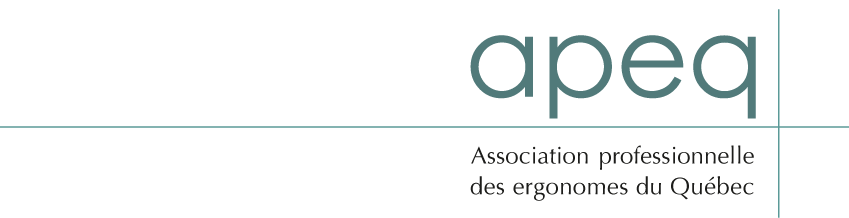 Bourses étudiantes de l’APEQ 2021Formulaire d’inscription Informations sur le candidat ou sur la candidateInformations sur le projetNom, prénomAdresse courrielTéléphoneProgramme d’étude Université de rattachementTitre du projet présentéRésumé du projet (max 500 mots)Résumé du projet (max 500 mots)